CEP UNIMED FORTALEZA: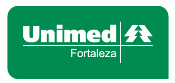 A UNIMED FORTALEZA SOCIEDADE COOPERATIVA MÉDICA LTDARelatório Final de PesquisaProtocolo do CEP:	/_ 	Pesquisador Responsável: 	Título do Projeto: 	Nome da Instituição onde será realizado o estudo (se houver mais de uma Instituição anexar, os nomes).Data de início da Pesquisa:	/_	/ 20 	Andamento do Projeto:(	) Concluído	(	) Em andamentoData da Conclusão:	/_	/ 20 	Anexar resumo dos resultados e conclusão:Informar se houver intercorrências no desenvolvimento do projeto: (	) Não	(	) SimAnexar resumo das intercorrências:Fortaleza,	de	de	.Assinatura do Pesquisador ResponsávelAv. Santos Dumont, 949 - Aldeota - Fone (85) 3277.7149 CEP 60150-160 Fortaleza - CE